Profesionālo kvalifikāciju apliecinošā dokumenta sērija ____________ Nr._____________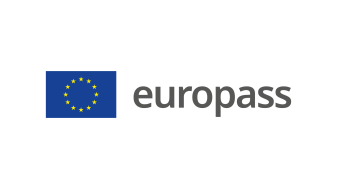 Pielikums profesionālo kvalifikāciju apliecinošam dokumentam(*) Latvija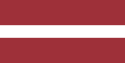 1. Profesionālo kvalifikāciju apliecinošā dokumenta nosaukums(1) Diploms par profesionālo vidējo izglītību Profesionālās kvalifikācijas apliecībaProfesionālā kvalifikācija: Programmvadības metālapstrādes darbgaldu iestatītājs(1) oriģinālvalodā2. Profesionālo kvalifikāciju apliecinošā dokumenta nosaukuma tulkojums(2) A diploma of vocational secondary education A vocational qualification certificateVocational qualification: Metal working numerical control machine setter **(2) Ja nepieciešams. Šim tulkojumam nav juridiska statusa.3. Kompetenču raksturojumsProgramvadības metālapstrādes darbagaldu iestatītājs plāno un veic programvadības darbgaldu, tehnoloģisko līniju, materiālu un palīgierīču iestatīšanas darbus, pielieto un uzrauga ražošanas iekārtas. Apguvis programmvadības metālapstrādes darbgaldu operatora profesiju un papildu kompetences šādu profesionālo pienākumu un uzdevumu veikšanai:3.1. Darba aizsardzības noteikumu ievērošana: ‒ lietot individuālos un kolektīvos aizsardzības līdzekļus; ‒ sniegt pirmo palīdzību; ‒ ievērot darba aizsardzības noteikumus; ‒ ievērot elektrodrošības un ugunsdrošības noteikumus; ‒ ievērot vides aizsardzības prasības; ‒ pielietot darba procesā nekaitīgus un drošus darba paņēmienus; ‒ novērtēt darba vietas kārtību. Darba uzdevuma un programmvadības metālapstādes darbgaldu tehniskās dokumentācijas izskatīšana: ‒ izskatīt veicamo metāla vai kompozītmateriālu detaļas apstrādes darba uzdevumu; ‒ izskatīt veicamā darba rasējumus un skices; ‒ iepazīties ar programmvadības metālapstrādes darbgaldu tehnisko instrukciju prasībām; ‒ izskatīt metāla vai kompozītmateriālu detaļas izgatavošanas procesa tehnoloģiskajā kartē noteiktās prasības.Instrumentu, palīgierīču un materiālu sagatavošana metāla un kompozītmateriālu detaļas apstrādes procesam:   ‒ nodrošināt atbilstošo materiālu un palīgmateriālu sagatavošanu konkrētā darba uzdevuma veikšanai; ‒ izvēlēties veicamajam metāla vai kompozītmateriālu detaļas apstrādes procesam atbilstošus instrumentus un    mērinstrumentus; ‒ lietot instrumentu katalogu atbilstošo sagatavju apstrādes instrumentu izvēlei;‒ sagatavot veicamajam metāla vai kompozītmateriālu detaļas apstrādes procesam atbilstošas tehnoloģiskās    iekārtas un palīgierīces; ‒ izvēlēties veicamajam uzdevumam atbilstošus metāla vai kompozītmateriālu apstrādes režīmus. Programmvadības metālapstrādes darbgaldu programmu izveidošana: ‒ ievērot metālapstrādes darbgaldu programmēšanas principus; ‒ lietot dažādas metālapstrādes darbgaldu programmēšanas valodas programmvadības metālapstrādes    darbgaldu programmu izveidošanā; ‒ izveidot metāla vai kompozītmateriālu detaļu apstrādes programmu, izmantojot konkrētā programmvadības    metālapstrādes darbgalda vadības sistēmu; ‒ izveidot metāla vai kompozītmateriālu detaļu apstrādes programmu, izmantojot automatizētās projektēšanas    sistēmas (CAD/CAM). Programmvadības metālapstrādes darbgalda iestatīšana darba uzdevuma veikšanai: ‒ pārbaudīt programmvadības metālapstrādes darbgalda tehnisko stāvokli; ‒ informēt tehnisko dienestu par pamanītajām neatbilstībām; ‒ sagatavot programmvadības metālapstrādes darbgaldu veicamajam darbam; ‒ ievadīt darba uzdevumam atbilstošu metāla vai kompozītmateriālu apstrādes programmu. Kontroldetaļas izgatavošana, izmēru pārbaudīšana, mērījumu analīze: ‒ veikt metāla vai kompozītmateriālu apstrādes programmas grafisko pārbaudi (simulāciju); ‒ izgatavot kontroldetaļu atbilstoši ražošanas produkcijas paraugam; ‒ pārbaudīt kontroldetaļas izmēra un kvalitātes atbilstību tehnoloģiskai kartei; ‒ veikt nepieciešamās korekcijas metāla vai kompozītmateriālu apstrādes programmā atbilstoši            kontroldetaļas pārbaudes rezultātiem;‒ veikt griezējinstrumentu un palīgierīču izvēli un to piesaistes korekciju, atbilstoši        kontroldetaļas pārbaudes rezultātiem; ‒ instruēt programmvadības metālapstrādes darbgalda operatoru par programmvadības metālapstrādes    darbgalda specifiku un tehnoloģisko procesu. Uzņēmuma darbības pamatprincipu ievērošana: ‒ sazināties valsts valodā un vismaz vienā svešvalodā; ‒ lietot matemātikas un fizikas pamatprincipus profesionālajā darbībā; ‒ lietot informācijas un komunikācijas tehnoloģijas, veicot profesionālos darba pienākumus; ‒ ievērot darba tiesiskās attiecības;‒ sadarboties, ievērojot pozitīvas saskarsmes principus; ‒ iesaistīties uzņēmuma darbības attīstībā;‒ pilnveidot profesionālo kvalifikāciju.Papildu kompetences:<<Aizpilda izglītības iestāde>>;...;...;...;…4. Nodarbinātības iespējas atbilstoši profesionālajai kvalifikācijai(3)         Strādā ar programmvadības metālapstrādes darbgaldiem metālapstrādes un mašīnbūves uzņēmumos.(3) Ja iespējams5. Profesionālo kvalifikāciju apliecinošā dokumenta raksturojums5. Profesionālo kvalifikāciju apliecinošā dokumenta raksturojumsProfesionālo kvalifikāciju apliecinošo dokumentu izsniegušās iestādes nosaukums un statussValsts iestāde, kas nodrošina profesionālo kvalifikāciju apliecinošā dokumenta atzīšanu<<Dokumenta izsniedzēja pilns nosaukums, adrese, tālruņa Nr., tīmekļa vietnes adrese; elektroniskā pasta adrese. Izsniedzēja juridiskais statuss>>Latvijas Republikas Izglītības un zinātnes ministrija, tīmekļa vietne: www.izm.gov.lv Profesionālo kvalifikāciju apliecinošā dokumenta līmenis(valsts vai starptautisks)Vērtējumu skala/Vērtējums, kas apliecina prasību izpildiValsts atzīts dokuments, atbilst ceturtajam Latvijas kvalifikāciju ietvarstruktūras līmenim (4.LKI) un ceturtajam Eiropas kvalifikāciju ietvarstruktūras līmenim (4.EKI).Profesionālās kvalifikācijas eksāmenā saņemtais vērtējums ne zemāk par "viduvēji – 5"(vērtēšanā izmanto 10 ballu vērtējuma skalu).Pieejamība nākamajam izglītības līmenimStarptautiskie līgumi vai vienošanāsDiploms par profesionālo vidējo izglītību dod iespēju turpināt izglītību 5.LKI/5.EKI vai 6.LKI/ 6.EKI līmenī.<<Ja attiecināms. Aizpilda izglītības iestāde, gadījumā, ja noslēgtie starptautiskie līgumi vai vienošanās paredz papildu sertifikātu izsniegšanu. Ja nav attiecināms, komentāru dzēst>Juridiskais pamatsJuridiskais pamatsProfesionālās izglītības likums (6. pants).Profesionālās izglītības likums (6. pants).6. Profesionālo kvalifikāciju apliecinošā dokumenta iegūšanas veids6. Profesionālo kvalifikāciju apliecinošā dokumenta iegūšanas veids6. Profesionālo kvalifikāciju apliecinošā dokumenta iegūšanas veids6. Profesionālo kvalifikāciju apliecinošā dokumenta iegūšanas veids Formālā izglītība: Klātiene Klātiene (darba vidē balstītas mācības) Neklātiene Formālā izglītība: Klātiene Klātiene (darba vidē balstītas mācības) Neklātiene Ārpus formālās izglītības sistēmas apgūtā izglītība Ārpus formālās izglītības sistēmas apgūtā izglītībaKopējais mācību ilgums*** (stundas/gadi) _______________Kopējais mācību ilgums*** (stundas/gadi) _______________Kopējais mācību ilgums*** (stundas/gadi) _______________Kopējais mācību ilgums*** (stundas/gadi) _______________A: Iegūtās profesionālās izglītības aprakstsB: Procentos no visas (100%) programmas B: Procentos no visas (100%) programmas C: Ilgums (stundas/nedēļas)Izglītības programmas daļa, kas apgūta izglītības iestādē<<Ieraksta izglītības programmas apjomu (%), kas apgūts izglītības iestādes mācību telpās>><<Ieraksta izglītības programmas apjomu (%), kas apgūts izglītības iestādes mācību telpās>><<Ieraksta izglītības programmas apjomu (stundās vai mācību nedēļās), kas apgūts izglītības iestādes mācību telpās>>Izglītības programmas daļa, kas apgūta praksē darbavietā, t.sk. darba vidē balstītās mācībās<<Ieraksta izglītības programmas apjomu (%), kas apgūts ārpus izglītības iestādes mācību telpām,t.i. praktiskās mācības uzņēmumā/-os, mācību praksē darbavietā, darba vidē balstītas mācības>><<Ieraksta izglītības programmas apjomu (%), kas apgūts ārpus izglītības iestādes mācību telpām,t.i. praktiskās mācības uzņēmumā/-os, mācību praksē darbavietā, darba vidē balstītas mācības>><<Ieraksta izglītības programmas apjomu (stundās vai mācību nedēļās), kas apgūts ārpus izglītības iestādes mācību telpām,t.i. praktiskās mācības uzņēmumā/-os, mācību praksē darbavietā, darba vidē balstītas>>*** Attiecināms uz formālajā ceļā iegūto izglītību.Papildu informācija pieejama:www.izm.gov.lv  https://registri.visc.gov.lv/profizglitiba/nks_stand_saraksts_mk_not_626.shtmlNacionālais informācijas centrs:Latvijas Nacionālais Europass centrs, http://www.europass.lv/ *** Attiecināms uz formālajā ceļā iegūto izglītību.Papildu informācija pieejama:www.izm.gov.lv  https://registri.visc.gov.lv/profizglitiba/nks_stand_saraksts_mk_not_626.shtmlNacionālais informācijas centrs:Latvijas Nacionālais Europass centrs, http://www.europass.lv/ *** Attiecināms uz formālajā ceļā iegūto izglītību.Papildu informācija pieejama:www.izm.gov.lv  https://registri.visc.gov.lv/profizglitiba/nks_stand_saraksts_mk_not_626.shtmlNacionālais informācijas centrs:Latvijas Nacionālais Europass centrs, http://www.europass.lv/ *** Attiecināms uz formālajā ceļā iegūto izglītību.Papildu informācija pieejama:www.izm.gov.lv  https://registri.visc.gov.lv/profizglitiba/nks_stand_saraksts_mk_not_626.shtmlNacionālais informācijas centrs:Latvijas Nacionālais Europass centrs, http://www.europass.lv/ 